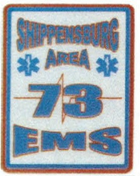 	UPDATED TRAINING COSTS:  6/12/2022EMS SAFETY$100GERIATRIC EDUCATION FOR EMS$100PREHOSPITAL TRAUMA LIFE SUPPORT$175TACTICAL EMERGENCY CASUALTY CARE$225 PSYCHOLOGICAL TRAUMA IN EMS PATIENTS$100ALL HAZARDS DISASTER RESPONSE$100ADVANCE MEDICAL LIFE SUPPORT$175ACLS/PALS$150 (CLASS OF 4)1:1 ACLS/PALS $200SKILLS ONLY AND RENEWAL ACLS/PALS   $75CPR$65 CPR RENEWAL$45FIRST AID/CPR$90WWW.NAEMT.ORGSIGN UP HERE FOR (GREEN)ALL OTHER CLASSES  EMAILTRAINING@SA-EMS.ORG OR 717-532-6069 EXT 122